МУНИЦИПАЛЬНОЕ ОБЩЕОБРАЗОВАТЕЛЬНОЕ БЮДЖЕТНОЕ УЧРЕЖДЕНИЕ «СРЕДНЯЯ ОБЩЕОБРАЗОВАТЕЛЬНАЯ ШКОЛА №1 им. А.П. Гайдара»ПРИКАЗ
01.09.2018                                                                                                                №108«Об организационных мероприятиях по внесению изменений в основные образовательные программы»В целях реализации в полном объеме требований федеральных государственных образовательных стандартов основного общего образования, обеспечения прав обучающихся на изучение русского языка, родного языка из числа языков народов Российской Федерации, в том числе русского языка как родного, и на основании изменений, внесенных в Федеральный закон «Об образовании в Российской Федерации» (Федеральный закон от 03.08.2018 № 317-ФЗ «О внесении изменений в статьи 11 и 14 Федерального закона "Об образовании в Российской Федерации"»), и в соответствии с приказами Министерства образования и науки Российской Федерации от 31.12.2015 № 1576 «О внесении изменений в федеральный государственный образовательный стандарт начального общего образования, утвержденный приказом Министерства образования и науки Российской Федерации от 06.10.2009 №  373», № 1577 «О внесении изменений в федеральный государственный образовательный стандарт основного общего образования, утвержденный приказом Министерства образования и науки Российской Федерации от 17.12.2010 № 1897», № 1578 «О внесении изменений в федеральный государственный образовательный стандарт среднего общего образования, утвержденный приказом Министерства образования и науки Российской Федерации от 17.05.2012 № 413», решением педагогического совета (протокол от 31.08.2018 №1), заявлений родителей (законных представителей) обучающихсяПРИКАЗЫВАЮ:Заместителю директора по УВР Лобань А.Н. внести изменения в ООП начального общего, основного общего, среднего общего образования:В подразделы «Планируемые результаты освоения обучающимися основной образовательной программы» целевых разделов ООП начального общего, основного общего, среднего общего образования включить результаты, обеспечивающие реализацию освоения предметных областей «Родной язык и литературное чтение на родном языке» (ООП начального общего образования), «Родной язык и родная литература» (ООП основного общего образования), «Родной язык и родная литература» (ООП среднего общего образования) учебных предметов «Родной язык» (ООП начального общего, основного общего, среднего общего образования), «Литературное чтение на родном языке» (ООП начального общего образования), «Родная литература» (ООП основного общего, среднего общего образования) (приложение).В структуру учебных планов уровней начального общего, основного общего образования включить предметные области «Родной язык и литературное чтение на родном языке» (уровень начального общего образования), «Родной язык и родная литература» (уровень основного общего и среднего общего образования).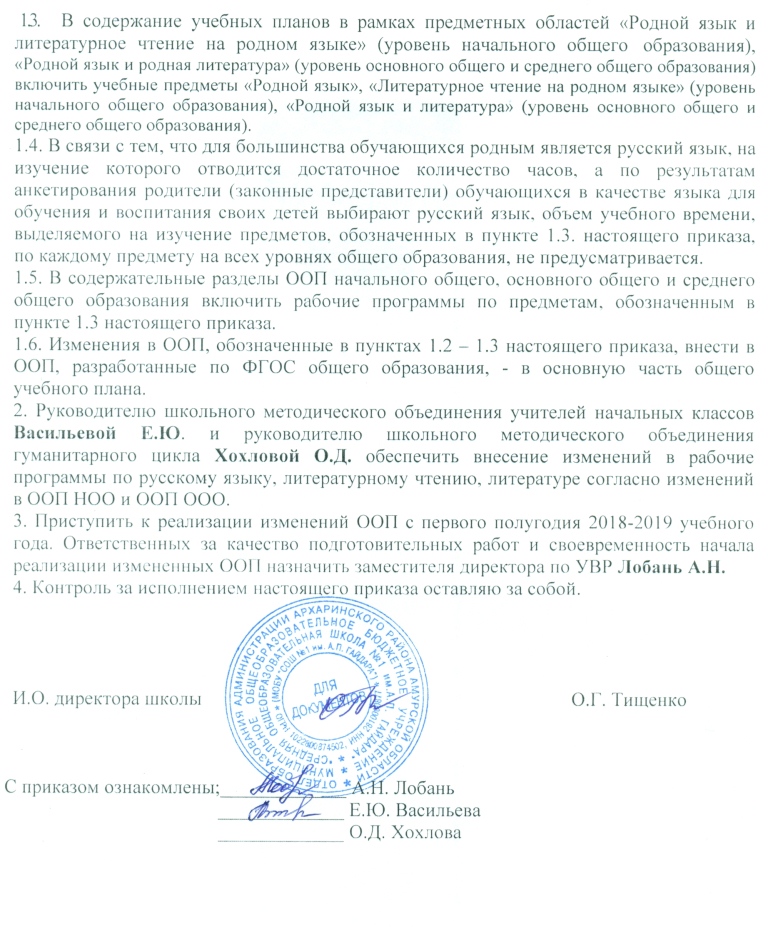 